Главам администраций  сельских поселенийАдминистраторам населённых пунктовДДС  МО «Майкопский район»Исх №-1727 /3 от  14 августа     2021г ЭКСТРЕННОЕ ПРЕДУПРЕЖДЕНИЕ (по данным ФГБУ «Северо-Кавказское УГМС»)В течение суток  15 августа и 16 августа на реках Республики Адыгея ожидаются подъёмы уровней воды местами с достижением неблагоприятных отметок.Прогнозируется: возникновение чрезвычайных ситуаций не выше межмуниципального характера и происшествий, связанных с подтоплением пониженных участков, не имеющих естественного стока воды, прибрежных территорий, населенных пунктов, нарушением работы дренажно-коллекторных и ливневых систем; размывом берегов рек, прорывом дамб (плотин) прудов; подмывом опор мостов, опор ЛЭП; нарушением работы дорожных и коммунальных служб; повреждением кровли и остекления зданий, гибелью сельхозкультур, повреждением садов плодовых деревьев; порывами линий связи и электропередач, повалом деревьев, широкоформатных конструкций, отключением трансформаторных подстанций в результате перехлеста проводов, повреждением разрядами атмосферного электричества (молнии) объектов, не оборудованных молниезащитой (громоотводами); нарушением систем жизнеобеспечения населения, затруднением в работе всех видов транспорта, аэропортов (Источник ЧС и происшествий – сильные дожди, ливни, гроза, град, шквалистый ветер, подъёмы уровней воды). Оперативный дежурный МКУ ЕДДС Майкопского района     п/п                 Р.В. Кутовой Заместитель начальника центра- старший оперативный дежурный                                              ЦУКС ГУ МЧС России по Республике Адыгеямайор внутренней службы                                                                                         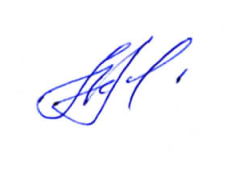 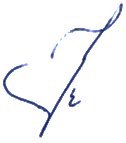 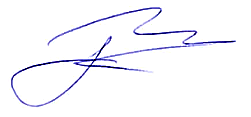 